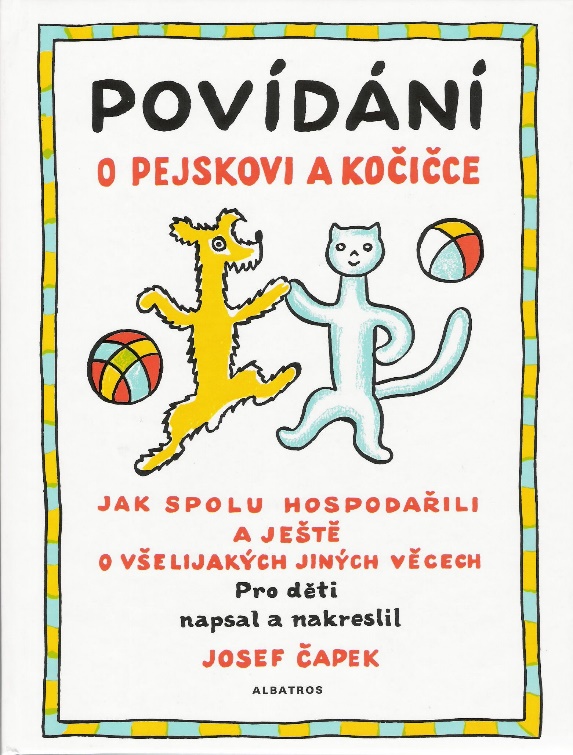 Zpráva z 2. Noci s Andersenem Knihovna Kryštofovo Údolí Zahájení: 23.03.2018 v 18:00, konec 24.03.2018 v 9:00 

Zúčastnilo se 17 dětí ve věku 5 - 11 let, 5 dospělých, nocovalo 15 dětí a 3 dospělí
V 17:30 začaly přicházet první děti, v 18:30 už byly všechny zabydlené a mohli jsme začít tvořit. Nejprve měly děti za úkol vystřihnout z papíru hlavu pejska nebo kočičky, na druhou stranu napsaly své jméno a opatřily provázkem. Tyto hlavičky budou na památku zdobit zárubeň v knihovně. Potom si stejným způsobem vyrobily zápich do květináče. Nakonec si pomocí vodových barev a fixů ozdobily pejsky a kočičky z kartonu. Zbývalo ještě půl hodiny do večeře v místní hospůdce, tak jsme dětem promítli pohádku o pejskovi a kočičce – Jak vařili dort. Po večeři se děti vypravily do sklepa po dvojicích, někteří odvážlivci i po jednom. Dopředu jsme se domluvili, že děti nebudeme strašit, ale stejně se trochu bály, protože nevěděly, co je čeká a k tomu se strašily navzájem. Na důkaz své statečnosti převzali potvrzení Nebojsy se svým jménem. Následovalo další promítání pohádek – tentokrát na přání. Jakmile se přiblížila 10. hodina večerní, některé děti už byly hodně unavené, začaly se ukládat ke spánku. Přečetli jsme jim pohádku O ošklivém káčátku a pověděli pár slov o životě pana Andersena. Po 23. hodině již spali všichni. Ráno jsme dětem uvařili čaj a kromě snídaní od maminek ochutnaly buchtu podle dánského receptu. Kolem 9. hodiny začali přicházet rodiče a prarodiče pro své děti. Rozdali jsme všem omalovánky s pejskem a kočičkou, pamětní  list a pohlednice. V 9:15 odešel poslední nocležník. My dospělí jsme si oddechli, že jsme svěřené  ratolesti i majetek předali v pořádku, byla to divoká jízda!